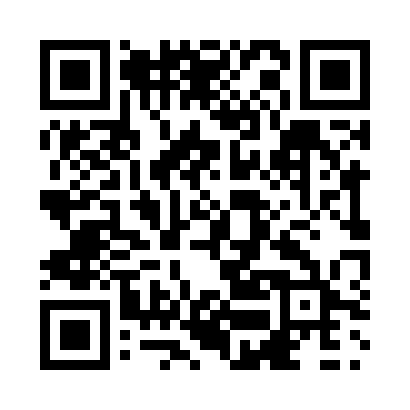 Prayer times for Campbellton, New Brunswick, CanadaMon 1 Jul 2024 - Wed 31 Jul 2024High Latitude Method: Angle Based RulePrayer Calculation Method: Islamic Society of North AmericaAsar Calculation Method: HanafiPrayer times provided by https://www.salahtimes.comDateDayFajrSunriseDhuhrAsrMaghribIsha1Mon3:315:321:316:599:3011:302Tue3:325:321:316:599:2911:303Wed3:325:331:316:599:2911:304Thu3:325:341:316:599:2911:305Fri3:335:351:316:599:2811:306Sat3:335:351:326:589:2811:307Sun3:345:361:326:589:2711:298Mon3:345:371:326:589:2711:299Tue3:355:381:326:589:2611:2910Wed3:355:391:326:579:2511:2911Thu3:365:401:326:579:2511:2812Fri3:365:411:326:579:2411:2813Sat3:375:421:336:569:2311:2814Sun3:385:431:336:569:2211:2715Mon3:405:441:336:569:2211:2516Tue3:415:451:336:559:2111:2317Wed3:435:461:336:559:2011:2218Thu3:455:471:336:549:1911:2019Fri3:475:481:336:549:1811:1820Sat3:495:491:336:539:1711:1621Sun3:515:501:336:539:1611:1422Mon3:535:511:336:529:1511:1223Tue3:555:531:336:519:1311:1024Wed3:575:541:336:519:1211:0825Thu3:595:551:336:509:1111:0626Fri4:015:561:336:499:1011:0427Sat4:045:571:336:489:0911:0228Sun4:065:591:336:489:0711:0029Mon4:086:001:336:479:0610:5830Tue4:106:011:336:469:0510:5531Wed4:126:021:336:459:0310:53